Ministero dell'Istruzione, dell'Università e della Ricerca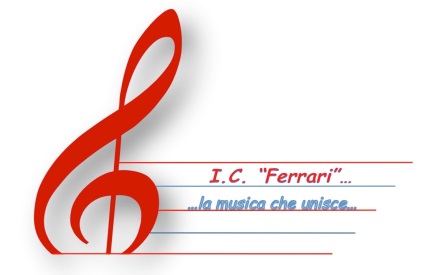 Ufficio Scolastico Regionale per il PiemonteISTITUTO COMPRENSIVO “FERRARI”Via M. Cerrone, n. 17 – 13100 VERCELLITel. 0161/211805 – 0161/260102 - Fax 0161 255039Codice Fiscale: 94023430021 Codice Meccanografico: VCIC809001E-mail: vcic809001@istruzione.it – vcic809001@pec.istruzione.it Web: icferrarivercelli.edu.itAl Dirigente Scolastico dell’Istituto Comprensivo “Ferrari” di VercelliProgetto 10.2.2A- FSEPON-PI-2021-58  “Restiamo a scuola per costruire il nostro futuro”Modulo “Erbolando: scopriamo il verde nella nostra città”MODULO DI ISCRIZIONEDa inviare all’Ufficio di segreteria  (vcic809001@istruzione.it)  entro e non oltre le ore 23.59 di Giovedì 23 settembre 2021Il/La sottoscritto/a _________________________________________ genitore dell’alunno/a ________________________________ frequentante la classe _________ presso la Scuola Secondaria di 1°  grado “G. Ferrari” CHIEDE l’iscrizione del proprio figlio/a al laboratorio “Erbolando: scopriamo il verde nella nostra città” Lab. Per lo sviluppo del pensiero matematico e scientifico  30 ore totali (da settembre 2021   a maggio 2021)DICHIARAdi essere consapevole che l’iscrizione impegna alla frequenza regolare delle attività dei laboratori di impegnarsi a comunicare tempestivamente e con congruo anticipo l’eventuale rinuncia alla frequenza, che dovrà comunque essere motivata da validi e comprovati impedimenti.Data________________		Firma __________________________